泉南市観光協会会員申込書泉南市観光協会　様　　　　　泉南市観光協会の趣旨に賛同し、会員として入会を申し込みます。　令和　　年　　月　　日申込みの際に得た個人情報は会議の案内等、本会運営事務にのみ使用します提出は泉南市観光協会観光案内所、もしくは泉南市成長戦略室プロモーション戦略課へ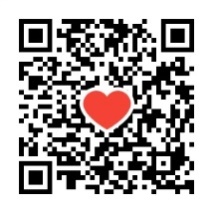 氏 名 又は 名 称（法人・事業者・団体の場合は名称）（フリガナ）（フリガナ）（フリガナ）氏 名 又は 名 称（法人・事業者・団体の場合は名称）㊞㊞代 表 者 名（法人・事業者・団体の場合）（フリガナ）（フリガナ）（フリガナ）代 表 者 名（法人・事業者・団体の場合）㊞担 当 者 名（法人・団体の場合）（フリガナ）（フリガナ）（フリガナ）担 当 者 名（法人・団体の場合）住 所 又は 所在地（法人・事業所の場合は所在地）〒　〒　〒　連 絡 先（上記と異なる場合のみ記入）〒〒〒事業・活動内容（法人・事業者・団体の場合）電 話 番 号F A X 番 号E-mailURL会 員 区 分□法人・事業者団体会員　　　　　□個人事業者会員□非営利法人、市民団体会員　　　□個人会員　年会費　1口　1,000円法人・事業者団体　　　5口以上個人事業者　　　　　　4口以上非営利法人、市民団体　2口以上個人　　　　　　　　　1口以上□法人・事業者団体会員　　　　　□個人事業者会員□非営利法人、市民団体会員　　　□個人会員　年会費　1口　1,000円法人・事業者団体　　　5口以上個人事業者　　　　　　4口以上非営利法人、市民団体　2口以上個人　　　　　　　　　1口以上□法人・事業者団体会員　　　　　□個人事業者会員□非営利法人、市民団体会員　　　□個人会員　年会費　1口　1,000円法人・事業者団体　　　5口以上個人事業者　　　　　　4口以上非営利法人、市民団体　2口以上個人　　　　　　　　　1口以上　会員口数（　　　　）口　　　　　　　　　　　　　　　　　円（　　　　）口　　　　　　　　　　　　　　　　　円（　　　　）口　　　　　　　　　　　　　　　　　円